AnexosAnexo A: RESUMEN DE LOS OBJETIVOS DE TRABAJO Y DESCRIPCIÓN DE LA ACTIVIDAD REALIZADAVMGR: valoración multidimensional/geriátrica rápidaAnexo B. LISTADO DEL GRUPO DE PARTICIPANTES EXPERTOS y COORDINADORES (por orden alfabético).COORDINADORES DEL PROYECTO: JA 	Médico geriatra. [blinded for review] CB 	Enfermera de Residencia. [blinded for review]JCC 	Enfermero de Atención Primaria. [blinded for review]DK 				[blinded for review]  Health Consulting SS 	Médico Internista. [blinded for review]LR 				[blinded for review] Health ConsultingGRUPO EXPERTOS/PANELISTAS: JA 	Médico internista. [blinded for review]EB		 		Médico de familia. [blinded for review]CB 	Médico de familia. [blinded for review]  NC 	Médico de familia. [blinded for review]  SD 	Enfermera de Atención Primaria. [blinded for review]MD		 		Trabajadora Social. [blinded for review]MD 	Médico geriatra. [blinded for review]ME 	Médico paliativista. [blinded for review]. PF 	Enfermera geriátrica. [blinded for review]AF 	Enfermera de Cuidados Paliativos. [blinded for review]  DG 	Médico de familia. Servicio de Urgencias. [blinded for review]  MGP 	Trabajadora Social. [blinded for review]NG 	Médico de familia. [blinded for review]MAL 	Médico de familia. [blinded for review]. NL		 		Médico de Urgencias. [blinded for review]  EL		 		Trabajadora Social. [blinded for review]AM		 		Médico geriatra. [blinded for review]MAM 	Médico geriatra. [blinded for review]JMP 	Médico paliativista. [blinded for review]PP 	Enfermera de Atención Primaria. [blinded for review]  ER	 			Trabajadora Social. [blinded for review]AS 	Enfermera geriátrica. [blinded for review]. LS 	Trabajador social sanitario. [blinded for review]  MS 	Enfermera geriátrica. [blinded for review]DT 	Enfermero de Atención Primaria. [blinded for review]AV 	Trabajadora Social. [blinded for review]  JZ 	Enfermero de Atención Primaria. [blinded for review]  Anexo C. OPINIÓN DE LOS PROFESIONALES EXPERTOS (Fase 1). Trabajo individual.Anexo D. CONSENSO DE LOS PROFESIONALES EXPERTOS EN LA fase 1Anexo E. PROPUESTAS DE PREGUNTAS TRIGGER (Trabajo online -Fase 2)Anexo F. PROPUESTA FINAL DE CONSENSO DE HERRAMIENTA DE VMGR (VIG-EXPRESS)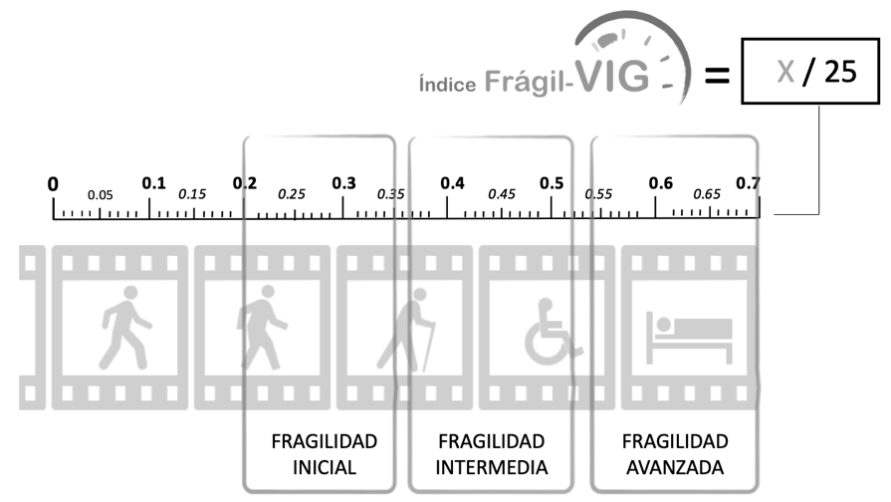 Especialmente para personas identificadas como PCC /MACA, valorar preguntar a la persona sobre:FASEOBJETIVOSDESCRIPCIÓN DE LA ACTIVIDAD REALIZADAFASE 1:Visión individual y grupal del objetivo y características de la herramienta de VMGR.Trabajo individual online para identificar y consensuar:El Grupo poblacional objetivo.Las Dimensiones/variables necesarias.La Sistemática/metodología para la valoración de las dimensiones/variables descritas. La Metodología (cuali/cuantitativa) al diagnóstico situacional y la mejor fuente de obtención de los datos.Trabajo individual (online): cada participante cumplimentó un cuestionario (anexo B) reflejando su visión sobre los objetivos del proyecto.El equipo consultor analizó los resultados de forma independiente, y los estructuró para orientar el trabajo grupal posterior.FASE 1:Visión individual y grupal del objetivo y características de la herramienta de VMGR.Consensuar a nivel grupal las características de la herramienta de VMGR y metodología del desarrollo:El propósito (el ¿por qué? y ¿para qué? del proyecto): Los objetivos del proyecto fueron consensuados por el grupo con el fin de reducir cualquier variabilidad en la comprensión.El producto: Se realizó un trabajo de consenso mediante votación, tanto sobre la población-objetivo de la herramienta como de las características de la misma.El proceso, en referencia a la definición de los siguientes pasos para continuar avanzando en la identificación de la herramienta ideal de VMGR.En base al trabajo individual (fase 1), se discutió en la primera reunión presencial sobre el propósito, el producto y el proceso:El propósito del proyecto: se dividió el grupo de trabajo en dos equipos, con el objetivo de concretar el propósito del proyecto en una frase por grupo, y posteriormente en una única frase de consenso.Las características del producto: se utilizó un sistema de votación presencial (anexo C) y posterior discusión. El proceso: a partir de los resultados obtenidos, se decidió realizar una revisión de la bibliografía con el fin de identificar herramientas que se ajustara a las características definidas por el grupo.FASE 1:Visión individual y grupal del objetivo y características de la herramienta de VMGR.Búsqueda y consenso de una herramienta de VMGR:Revisión de las herramientas de VMGR publicadas hasta la actualidad.Comparativa de las herramientas con el objetivo de identificar si alguna de ellas se ajusta a los requisitos consensuados.Los coordinadores del proyecto realizaron una revisión narrativa de las herramientas publicadas, que compartieron con los participantes (a los que también se invitó a aportar bibliografía y otras herramientas de uso habitual), para su valoración.El resultado se discutió en la segunda reunión presencial.FASE 2:Diseño de una nueva herramienta de VMGRDesarrollo del prototipo de nueva herramienta de VMGR:Consensuar las preguntas trigger para la detección de déficits para cada una de las dimensiones contempladas en la herramienta de VMGR ideal.Diseño de un “mínimo producto viable” que se pudiera administrar en un tiempo corto como nueva herramienta de VMGR, en base a las preguntas trigger consensuadas.El consenso de las preguntas trigger se realizó mediante el trabajo online con todos los participantes mediante un cuestionario Delphi.A partir del prototipo inicial surgido del trabajo online, en la segunda reunión presencial se estableció el consenso de un prototipo de herramienta de VMGR. FASE 3:Testeo del prototipo de VMGR y consenso de la herramienta final de VMGRTesteo del prototipo de VMGR:Testear, en la práctica asistencial real, algunas características psicométricas básicas del nuevo instrumento.El prototipo propuesto fue utilizado por distintos miembros del grupo de expertos en su práctica asistencial. Paralelamente rellenaron un cuestionario que incluía variables relacionadas con la aplicabilidad de la herramienta (tiempo de duración, problemas de comprensión del paciente o cuidador, orden de las dimensiones u otros comentarios)FASE 3:Testeo del prototipo de VMGR y consenso de la herramienta final de VMGRConsenso final de herramienta de VMGRConsenso de la versión definitiva de la herramienta de VMGR (VIG-express).Mediante las valoraciones obtenidas en la fase anterior, se realizó una tercera y última reunión presencial para consensuar la versión definitiva del instrumento.PREGUNTARESPUESTAS MÁS REPETIDAS¿A QUÉ GRUPO DE POBLACIÓN SE DEBERÍA ORIENTAR LA VALORACIÓN MULTIDIMENSIONAL? Personas de 65-70-80 o más años en los que se haya observado algún cambio en su situación de salud (a nivel clínico, psicológico o social) que haya ocasionado una disminución de su grado de autonomía personal. Po- dría ser personas valoradas de dependencia y que no llegan a tener grado reconocido (no llegan a los 25 puntos sobre un máximo de 100 puntos). ¿A QUÉ GRUPO DE POBLACIÓN SE DEBERÍA ORIENTAR LA VALORACIÓN MULTIDIMENSIONAL? Pacientes con riesgo de fragilidad a corto plazo: mayores de 65 años y crónicos complejos. ¿A QUÉ GRUPO DE POBLACIÓN SE DEBERÍA ORIENTAR LA VALORACIÓN MULTIDIMENSIONAL? Pacientes con fragilidad detectada. ¿A QUÉ GRUPO DE POBLACIÓN SE DEBERÍA ORIENTAR LA VALORACIÓN MULTIDIMENSIONAL? Pacientes con hospitalización reciente. ¿A QUÉ GRUPO DE POBLACIÓN SE DEBERÍA ORIENTAR LA VALORACIÓN MULTIDIMENSIONAL? Pacientes con polifarmacia. ¿A QUÉ GRUPO DE POBLACIÓN SE DEBERÍA ORIENTAR LA VALORACIÓN MULTIDIMENSIONAL? Pacientes con estado nutricional deficiente. ¿A QUÉ GRUPO DE POBLACIÓN SE DEBERÍA ORIENTAR LA VALORACIÓN MULTIDIMENSIONAL? Pacientes con carencias en soporte social. ¿A QUÉ GRUPO DE POBLACIÓN SE DEBERÍA ORIENTAR LA VALORACIÓN MULTIDIMENSIONAL? Pacientes con síndrome geriátrico. ¿A QUÉ GRUPO DE POBLACIÓN SE DEBERÍA ORIENTAR LA VALORACIÓN MULTIDIMENSIONAL? Población de más de 65 años que haga una consulta a los servicios sociales. ¿A QUÉ GRUPO DE POBLACIÓN SE DEBERÍA ORIENTAR LA VALORACIÓN MULTIDIMENSIONAL? No directamente asociadas a la edad. ¿A QUÉ GRUPO DE POBLACIÓN SE DEBERÍA ORIENTAR LA VALORACIÓN MULTIDIMENSIONAL? Pacientes con multimorbilidad, enfermedades de alto impacto en calidad de vida y riesgo social. ¿A QUÉ GRUPO DE POBLACIÓN SE DEBERÍA ORIENTAR LA VALORACIÓN MULTIDIMENSIONAL? Pacientes de edad avanzada y/o situación final de vida (crónicos o agudos). ¿A QUÉ GRUPO DE POBLACIÓN SE DEBERÍA ORIENTAR LA VALORACIÓN MULTIDIMENSIONAL? Personas con déficits cognitivo + multimorbilidad. ¿A QUÉ GRUPO DE POBLACIÓN SE DEBERÍA ORIENTAR LA VALORACIÓN MULTIDIMENSIONAL? Pacientes crónicos sin complejidad. ¿A QUÉ GRUPO DE POBLACIÓN SE DEBERÍA ORIENTAR LA VALORACIÓN MULTIDIMENSIONAL? Que presenten más de 2 ítems: 
1. Personas > 85 años. 
2. Personas con patología crónica compleja y/o con necesidad de aten- ción paliativa. 
3. Personas con síndromes geriátricos como motivo de consulta. 
4. Personas con dependencia funcional y/o cognitiva. 
5. Personas que viven solas o a residencias, o cuidador principal con poca capacidad para cuidar.¿QUÉ DIMENSIONES/VARIABLES DEBERÍA INCORPORAR NECESARIAMENTE UNA HERRAMIENTA DE VMGR PARA EL GRUPO DESCRITO? Funcionales¿QUÉ DIMENSIONES/VARIABLES DEBERÍA INCORPORAR NECESARIAMENTE UNA HERRAMIENTA DE VMGR PARA EL GRUPO DESCRITO? Cognitivas¿QUÉ DIMENSIONES/VARIABLES DEBERÍA INCORPORAR NECESARIAMENTE UNA HERRAMIENTA DE VMGR PARA EL GRUPO DESCRITO? Emocionales ¿QUÉ DIMENSIONES/VARIABLES DEBERÍA INCORPORAR NECESARIAMENTE UNA HERRAMIENTA DE VMGR PARA EL GRUPO DESCRITO? Clínicas: especialmente síndromes geriátricos (hipoacusia, disminución agudeza visual, caídas, disfagia, dolor, úlceras de decúbito, estreñimiento, disnea, síndrome confusional, polifarmacia, malnutrición, insomnio). ¿QUÉ DIMENSIONES/VARIABLES DEBERÍA INCORPORAR NECESARIAMENTE UNA HERRAMIENTA DE VMGR PARA EL GRUPO DESCRITO? Sociales: recursos de los que dispone la persona a nivel relacional (familiares de apoyo, proyecto de vida personal adecuado, etc.), así como otros aspectos como vivienda, recursos económicos, etc.); recursos que existen en la comunidad y las posibilidades de acompañamiento a la persona. ¿QUÉ DIMENSIONES/VARIABLES DEBERÍA INCORPORAR NECESARIAMENTE UNA HERRAMIENTA DE VMGR PARA EL GRUPO DESCRITO? GMA. ¿QUÉ DIMENSIONES/VARIABLES DEBERÍA INCORPORAR NECESARIAMENTE UNA HERRAMIENTA DE VMGR PARA EL GRUPO DESCRITO? VGI. ¿QUÉ DIMENSIONES/VARIABLES DEBERÍA INCORPORAR NECESARIAMENTE UNA HERRAMIENTA DE VMGR PARA EL GRUPO DESCRITO? Valoración con distintas herramientas: Índice de Fragilidad (Frágil-VIG) + Escala de Valoración Socio-Familiar de Gijón (TSO) + Catalogado de PCC/ MACA. ¿QUÉ DIMENSIONES/VARIABLES DEBERÍA INCORPORAR NECESARIAMENTE UNA HERRAMIENTA DE VMGR PARA EL GRUPO DESCRITO? Uso de recursos sanitarios (Atención Domiciliaria de Atención Primaria, Pro- grama de Apoyo a la Atención Primaria, Urgencias Hospitalarias, ingreso hospitales agudos, ingreso centro sociosanitario, hospital de día), y sociales (SAD, centro de día, teleasistencia, número de visitas con la trabajadora so- cial, programa de ayudas técnicas) en el último año. ¿QUÉ DIMENSIONES/VARIABLES DEBERÍA INCORPORAR NECESARIAMENTE UNA HERRAMIENTA DE VMGR PARA EL GRUPO DESCRITO? Valores y preferencias de la persona: información que tiene la persona, opinión sobre su situación y sus objetivos personales, capacidad para tomar decisiones o para delegarlas. ¿QUÉ DIMENSIONES/VARIABLES DEBERÍA INCORPORAR NECESARIAMENTE UNA HERRAMIENTA DE VMGR PARA EL GRUPO DESCRITO? Estado nutricional. ¿QUÉ DIMENSIONES/VARIABLES DEBERÍA INCORPORAR NECESARIAMENTE UNA HERRAMIENTA DE VMGR PARA EL GRUPO DESCRITO? Identificación cuidador principal: capacidad y validez de éste. ¿QUÉ DIMENSIONES/VARIABLES DEBERÍA INCORPORAR NECESARIAMENTE UNA HERRAMIENTA DE VMGR PARA EL GRUPO DESCRITO? Deprivación sensorial.¿QUÉ DIMENSIONES/VARIABLES DEBERÍA INCORPORAR NECESARIAMENTE UNA HERRAMIENTA DE VMGR PARA EL GRUPO DESCRITO? Grado de dependencia reconocido o no. ¿QUÉ SISTEMÁTICA/METODOLOGÍA PROPONDRÍAS PARA VALORAR CADA UNA DE LAS DIMENSIONES DESCRITAS?Preguntas trigger para la mayoría de dimensiones. Para la fragilidad, alguna prueba sencilla como la velocidad de la marcha o la escala FRAIL. ¿QUÉ SISTEMÁTICA/METODOLOGÍA PROPONDRÍAS PARA VALORAR CADA UNA DE LAS DIMENSIONES DESCRITAS?Preguntas trigger simples que actúan como identificador de dimensión afectada, que pueda dirigir al protocolo de valoración complementaria. Permitir valoraciones más específicas; plan individualizado. ¿QUÉ SISTEMÁTICA/METODOLOGÍA PROPONDRÍAS PARA VALORAR CADA UNA DE LAS DIMENSIONES DESCRITAS?Las escalas permitirían posicionar/puntuar el nivel de evaluación, y las preguntas trigger para orientar en las decisiones. ¿QUÉ SISTEMÁTICA/METODOLOGÍA PROPONDRÍAS PARA VALORAR CADA UNA DE LAS DIMENSIONES DESCRITAS?Escalas que permitan obtener una puntuación final (por ejemplo: Índices de Fragilidad; la Self Sufficiency Matrix, en la que cada puntuación, en una escala de 5 a 1, se asocia a unos indicadores que son frases descriptivas). ¿CUÁL DEBERÍA SER LA FUENTE DE DATOS Y CUÁL SERÍA LA MEJOR APROXIMACIÓN AL DIAGNÓSTICO SITUACIONAL?Fuentes de datos: 
-Mediante una valoración individualizada y presencial por parte de diferentes profesionales tanto de salud como de servicios sociales. 
-Un buen sistema de valoración tendría que combinar una parte de la in- formación recogida en sistemas de información de forma estructurada y sistemática (resultando imprescindible que la información esté rellenada, y actualizada y accesible para todos los profesionales implicados), y otra de valoración individualizada resultado de la valoración de los diferentes profesionales. 
-Incorporando un Índice de fragilidad realizado previamente. ¿CUÁL DEBERÍA SER LA FUENTE DE DATOS Y CUÁL SERÍA LA MEJOR APROXIMACIÓN AL DIAGNÓSTICO SITUACIONAL?Aproximación al diagnóstico situacional: 
-Gran ventaja de la aproximación cuantificable (si fuera posible). 
-Idealmente mixta: para tener las ventajas de la cualitativa (ofrecer información exhaustiva y matizada y dejar un espacio al criterio del profesional), y obtener al mismo tiempo resultados cuantitativos.CARACTERÍSTICAS PROPUESTAVOTOS OBTENIDOS/ RESULTADOSCONSENSOGRUPO DE POBLACIÓNPersonas de 65-70-80 o más años en los que se haya observado algún cambio en su situación de salud (a nivel clínico, psicológico o social) que haya ocasionado una disminución de su grado de autonomía personal. Podría ser personas valoradas de dependencia y que no llegan a tener grado reconocido (no llegan a los 25 puntos sobre un máximo de 100 puntos). 14La herramienta debía ser tanto preventiva como diagnóstica. La detección más votada fue del tipo oportunista. No se alcanzó consenso en un solo perfil y se decidió posponer su definición.GRUPO DE POBLACIÓNQue presenten más de 2 ítems: 
-personas > 85 años; personas con patología crónica compleja y/o con necesidad de atención paliativa.
-personas con síndromes geriátricos como motivo de consulta.
-personas con dependencia funcional y/o cognitiva.
-personas que viven solas o en residencias, o cuidador principal con poca capacidad para cuidar. 13La herramienta debía ser tanto preventiva como diagnóstica. La detección más votada fue del tipo oportunista. No se alcanzó consenso en un solo perfil y se decidió posponer su definición.GRUPO DE POBLACIÓNPacientes con multimorbilidad, enfermedades de alto impacto en calidad de vida y riesgo social. 12La herramienta debía ser tanto preventiva como diagnóstica. La detección más votada fue del tipo oportunista. No se alcanzó consenso en un solo perfil y se decidió posponer su definición.GRUPO DE POBLACIÓNPacientes con riesgo de fragilidad a corto plazo: mayores de 65 años y crónicos complejos 10La herramienta debía ser tanto preventiva como diagnóstica. La detección más votada fue del tipo oportunista. No se alcanzó consenso en un solo perfil y se decidió posponer su definición.DIMENSIONES/VARIABLES PARA EL GRUPO POBLACIONAL DESCRITOFuncional 14DIMENSIONES/VARIABLES PARA EL GRUPO POBLACIONAL DESCRITOSocial 14DIMENSIONES/VARIABLES PARA EL GRUPO POBLACIONAL DESCRITOCognitiva 13DIMENSIONES/VARIABLES PARA EL GRUPO POBLACIONAL DESCRITOEmocional 5DIMENSIONES/VARIABLES PARA EL GRUPO POBLACIONAL DESCRITOEnfermedades y síndromes geriátricos 5DIMENSIONES/VARIABLES PARA EL GRUPO POBLACIONAL DESCRITOValores y preferencias de la persona 5SISTEMÁTICA/METODOLOGÍA PARA VALORAR LAS DIMENSIONES DESCRITAS, FUENTES DE DATOS Y APROXIMACIÓN AL DIAGNÓSTICO SITUACIONALFuentes de datosSistemas de información: 
Ventaja: Sistema automatizable
Inconveninete: es necesario que esté actualizadoLa fuente de datos ha de ser ad hoc e individualizada por cada paciente. Debe combinarse con las fuentes de datos informatizados ya existentes (mixta) asegurando que están actualizados. SISTEMÁTICA/METODOLOGÍA PARA VALORAR LAS DIMENSIONES DESCRITAS, FUENTES DE DATOS Y APROXIMACIÓN AL DIAGNÓSTICO SITUACIONALValoración individualizada “Ad Hoc”:
Ventaja: está actualizada en el momento preciso.
Inconveniente: requiere una inversión de tiempo.La fuente de datos ha de ser ad hoc e individualizada por cada paciente. Debe combinarse con las fuentes de datos informatizados ya existentes (mixta) asegurando que están actualizados. SISTEMÁTICA/METODOLOGÍA PARA VALORAR LAS DIMENSIONES DESCRITAS, FUENTES DE DATOS Y APROXIMACIÓN AL DIAGNÓSTICO SITUACIONALAproximación al diagnóstico situacionalCualitativa: 
Se exploran por separado las diferentes dimensiones, no existe una valoración final global cuantificada para el diagnóstico situacional de la persona.La aproximación al diagnóstico situacional debe ser cuantitativa, aunque con los siguientes matices: 
- fuentes cualitativas donde se valoren dimensiones sociales, emocionales, etc.
- a partir de preguntas sí/no que orienten al diagnóstico
- la escala cuantitativa debe proceder de una valoración cualitativa que se traduzca a valores numéricosSISTEMÁTICA/METODOLOGÍA PARA VALORAR LAS DIMENSIONES DESCRITAS, FUENTES DE DATOS Y APROXIMACIÓN AL DIAGNÓSTICO SITUACIONALCuantificada:
A partir de la exploración de diferentes dimensiones, se obtiene además un resultado numérico global.La aproximación al diagnóstico situacional debe ser cuantitativa, aunque con los siguientes matices: 
- fuentes cualitativas donde se valoren dimensiones sociales, emocionales, etc.
- a partir de preguntas sí/no que orienten al diagnóstico
- la escala cuantitativa debe proceder de una valoración cualitativa que se traduzca a valores numéricosSISTEMÁTICA/METODOLOGÍA PARA VALORAR LAS DIMENSIONES DESCRITAS, FUENTES DE DATOS Y APROXIMACIÓN AL DIAGNÓSTICO SITUACIONALSistemática / metodología de valoración de las dimensionesVer resultados en Tabla Resultados Sistemática / metodología de valoración de las dimensionesPriorizar una propuesta basada en preguntas trigger frente a la utilización de múltiples escalas para valorar cada dimensiónCATEGORÍAPREGUNTA TRIGGERRESPUESTASFuncional ABVDs¿Podría vivir solo/a en su domicilio?SI/ CON ALGUNA AYUDA/ NOFuncional ABVDs¿Es autónomo en el manejo de la medicación?AUTÓNOMO/ DEPENDENCIA PARCIAL/ DEPENDENCIA TOTALFuncional ABVDs¿Es autónomo para el manejo del dinero?AUTÓNOMO/ DEPENDENCIA PARCIAL/ DEPENDENCIA TOTALFuncional ABVDs¿És autónomo para la utilización del teléfono?AUTÓNOMO/ DEPENDENCIA PARCIAL/ DEPENDENCIA TOTALFuncional ABVDsTest de Barthel70-90 DEPENDECIA LEVEFuncional ABVDsBarthel (no pondría pregunta trigger)40-70 DEPENDENCIA MODERADAFuncional ABVDsÍndice de Barthel (ver propuesta índice VIG)<40 DEPENDENCIA SEVERAFuncional ABVDsIgual que índice VIGVALORFuncional ABVDsA nivel personal, ¿necesita ayuda para ducharse, vestirse, uso del WC?SI/NOFuncional ABVDs¿Tiene dificultades para realizar una o más de estas actividades? Alimentarse, Vestirse, DesplazarseSI, PARA MÁS DE UNA/ SI, SOLO PARA UNA/ NO (AUNQUE LAS HAGA CON AYUDA DE OTRA PERSONA O AYUDA TÉCNICA)Funcional ABVDsControl de la higiene personal, incluido control de orina y hecesSI, PARA MÁS DE UNA/ SI, SOLO PARA UNA/ NO (AUNQUE LAS HAGA CON AYUDA DE OTRA PERSONA O AYUDA TÉCNICA)Funcional ABVDs¿Es autónomo para las actividades básicas?SI/NOFuncional ABVDs¿Va necesitando el paciente ayuda para las actividades básicas?Funcional ABVDs¿Es capaz de asearse con independencia?SI/NOFuncional ABVDs¿Se puede vestir solo?SI/NOFuncional ABVDs¿Se puede prepara la comida usted?SI/NOFuncional ABVDs¿Tiene dificultades de movilidad, para vestirse o asearse?EN NINGUNA/ EN UNA/ EN DOS/ EN LAS TRESNUTRICIONAL¿Ha perdido ≥ 5% de peso en los últimos 6 meses?SI/NONUTRICIONAL¿Pérdida 5% o más peso corporal últimos 6 meses?SI/NONUTRICIONAL¿Ha perdido peso?SI/NONUTRICIONAL¿Ha perdido o ganado peso de forma visible en el último trimestre?SI/NONUTRICIONAL¿Pérdida de peso reciente (< 3 meses)?Elección múltiple:NUTRICIONAL¿Pérdida de peso reciente (< 3 meses)?(3) Pérdida de peso > 3Kg.NUTRICIONAL¿Pérdida de peso reciente (< 3 meses)?(2) No lo sabe.NUTRICIONAL¿Pérdida de peso reciente (< 3 meses)?(1) Pérdida de 1-3 kgNUTRICIONAL¿Pérdida de peso reciente (< 3 meses)?(0) No ha perdido pesoNUTRICIONAL¿Se deja parte de la comida sin comer? Indicar frecuenciaNUTRICIONAL¿Ha perdido el apetito en los últimos 6 meses?NUTRICIONAL¿Refiere pérdida de apetito o pérdida? NUTRICIONAL¿Tiene anorexia?SI/NONUTRICIONAL¿Puede cocinar?SI/NONUTRICIONAL¿Cuantas veces come al día? >3 CORRECTANUTRICIONAL¿Cuántas comidas hace al día?ABIERTANUTRICIONAL¿Tiene apetito habitualmente?SI/NONUTRICIONAL¿Considera que come de todo (fruta, verdura, carne o pescado) en cantidad adecuada?SI/NONUTRICIONAL¿Cómo de todos los grupos de alimentos?’ABIERTANUTRICIONAL¿Habitualmente cuantas comidas hace diariamente? UNA/ DOS/ TRES/ MÁS DE TRESNUTRICIONAL¿Qué suele desayunar, comer y cenar?DICOTOMICANUTRICIONAL¿Qué suele desayunar, comer y cenar?VALORAR SI ES ALIMENTACIÓN VARIADANUTRICIONAL¿Qué suele desayunar, comer y cenar?SI/NONUTRICIONAL¿Tiene capacidad para autogestionarse una alimentación adecuada?SI/NONUTRICIONAL¿Se atraganta con facilidad?SI/NOCOGNITIVO¿Tiene problemas importantes de memoria? Si la respuesta es SI contestar las siguientes preguntas: ¿Puede vivir solo/a en su domicilio? SI, DETERIORO COGNITIVO LEVE (con supervisión)/ DETERIORO COGNITIVO MODERADO/ NO, DETERIORO COGNITIVO GRAVECOGNITIVOImpresión clínica: sin deterioro cognitivoDETERIORO COGNITIVO: LEVE/ MODERADO/ GRAVECOGNITIVO¿Tiene diagnóstico de deterioro cognitivo?SI/NOCOGNITIVOGrado de deterioro cognitivoNO/ SI, LEVE-MODERADO/ SI, GRAVECOGNITIVOTest Lobo <25 DETERIORO COGNITIVOCOGNITIVOTest Pfeiffer >5 DETERIORO COGNITIVOCOGNITIVO¿Le cuesta recordar hechos recientes, dónde deja las cosas o ha llegado a perderse?SI/NOCOGNITIVO¿Tiene problemas en alguno de estos aspectos? 
de memoria
de comprensión  
para expresarse con claridad 
de conciencia temporalSI, EN MÁS DE UNO O EN UNO FRECUENTEMENTE/ SI, SOLO EN UNO DE ELLOS O EN VARIOS, PERO PUNTUALMENTE/ NOCOGNITIVO¿Refiere pérdidas de memoria u otros déficits cognitivos no conocidos en el último año?SI/NOCOGNITIVO¿El paciente o su entorno refieren empeoramiento cognitivo por causa no explicable en último año?SI/NOCOGNITIVO¿Tiene dificultades para hacer actividades que antes realizaba porque se le olvidan: cocinar, comprar?SI/NOCOGNITIVOTest cognitivo disponible VALORCOGNITIVO¿Los olvidos que tienen le limitan algún aspecto de su vida (pe ej.: hacer la compra, viajar, tomar la medicación, vestirse?ABIERTACOGNITIVO¿Ha dejado en los últimos meses de hacer alguna actividad que hacia anteriormente (p ej.: encontrarse con amigos, comprar, prepararse la medicación)?ABIERTACOGNITIVODiga su nombre, dirección y número de teléfono.Elección múltiple:COGNITIVODiga su nombre, dirección y número de teléfono.(1) 3 ACIERTOSCOGNITIVODiga su nombre, dirección y número de teléfono.(2) 2 ACIERTOSCOGNITIVODiga su nombre, dirección y número de teléfono.(3) 1 ACIERTOCOGNITIVOOrdenar secuencialmente cuatro imágenesSI/NOCOGNITIVOSi se dispone de diagnóstico cognitivo, incorporar a la valoración.VALORCOGNITIVO¿Piensa que le falla la memoria?SI/NOCOGNITIVO¿Tiene más dificultad para orientarse en la calle?SI/NOCOGNITIVO¿Tiene más dificultad para organizarse en el día a día?SI/NOEMOCIONAL¿Se siente bien la mayoría de los días? 
¿Se siente inquieto o nervioso?SI/ POCAS VECES/ NOEMOCIONAL¿Está desanimado o apático? SI/NOEMOCIONAL¿Refiere encontrarse triste o deprimido?SI/NOEMOCIONALEn general, ¿tiene ganas de vivir? (con o sin medicación antidepresivaSI/NOEMOCIONAL¿Últimamente se siente más triste?SI/NOEMOCIONAL¿Se siente con bajo estado de ánimo?SI/NOEMOCIONAL¿Tiene labilidad emocional o irritabilidad?SI/NOEMOCIONAL¿Está preocupado per alguna cosa?SI/NOEMOCIONAL¿Se siente triste o desesperanzado?SI/NOEMOCIONAL¿Si la necesita, tiene a quien pedir ayuda?SI/NOEMOCIONAL¿Tiene personas con quien compartir emociones y/o sentimientos?SI/NOEMOCIONAL¿Tiene ganas de vivir? SI/NOEMOCIONAL¿Toma antidepresivos y/o ansiolíticos?SI/NOEMOCIONAL¿Necesita medicación antidepresiva, insomnio o ansiedad?SI/NOEMOCIONALANSIEDAD:SI/NOEMOCIONAL 1) se irrita con facilidad SI/NOEMOCIONAL 2) duerme mal SI/NOEMOCIONAL¿Refiere problemas de ansiedad recientemente?SI/NOEMOCIONALDEPRESION:SI/NOEMOCIONAL1) ¿Ha perdido confianza en sí mismo o interés por las cosas? SI/NOEMOCIONAL2) ¿Piensa que los demás están mejor que usted?SI/NOEMOCIONAL¿Refiere dificultad de conciliar el sueño?SI/NOEMOCIONALPuede/quiere hablar con alguien de sus sentimientos/ emociones/ problemas?ABIERTAEMOCIONAL¿Tiene proyectos o intereses pendientes de realizar?ABIERTAEMOCIONALEn los últimos 3 meses, ¿se ha producido algún cambio importante en sus relaciones personales?ABIERTAEMOCIONAL¿Vive sólo? 
Si la respuesta es afirmativa, preguntar: 
¿Tiene familiares o amigos que le pueden ayudar?SI/NOEMOCIONALEn una escala de 0 a 10, ¿cuán animado cree que está para hacer actividades? 0 nada animado y 10 muy animadoESCALA de 0 a 10EMOCIONALYESAVAGE- 5 ITEMSVALORSOCIAL¿Existe percepción por parte de los profesionales/familiar o vecinos (comunidad) de situación de vulnerabilidad social?SI / NOSOCIAL¿Puntuación TIRS ≥ 1? 
TIRS≥1 (no pondría pregunta trigger)IDENTIFICAR FACTORESSOCIALBajo, medio, altoBAJO/ MEDIO/ ALTOSOCIALCapacidad y disponibilidad de cuidadorABIERTASOCIALCapacidad y disponibilidad de cuidadorABIERTASOCIALSi vive acompañado, ¿dispone de cuidador?SI/NOSOCIALLe hace falta ayuda en sus cuidados personales, situación familiar, economía, vivienda o acceso a relaciones sociales y amistades ¿? NO/ UN POCO/ BASTANTE/ MUCHO/ DEL TODOSOCIALLe hace falta ayuda en sus cuidados personales, situación familiar, economía, vivienda o acceso a relaciones sociales y amistades ¿? SEÑALAR ÁREA/SSOCIAL¿En general, se siente bien acompañado?SI/NOSOCIAL¿En general, se siente bien acompañado?SI/NOSOCIAL¿Mantiene alguna relación social o familiar satisfactoria?SI, CON FRECUENCIA/ SI, ESPORÁDICAMENTE/ NOSOCIAL¿Refiere tener problemas con su estado social para llevar su situación de salud?SI/NOSOCIAL¿Refiere haber consultado con TSS por dificultados sociales en relación a su situación clínica?SI/NOSOCIAL¿Vive solo? ¿Duerme solo? ¿Pasa solo la mayor parte del día? Si necesita apoyo de alguien ¿tiene cuidador?SI/NOSOCIAL¿A quién llama cuando tiene un problema o una urgencia?ABIERTASOCIAL¿Se siente acompañado?SI/NOSOCIAL¿Cómo ocupa su tiempo?ABIERTASOCIAL¿Realiza actividades con su pareja o grupo de amigos?HABITUALMENTE/ ALGUNA VEZ/ NUNCASOCIAL¿Qué aspectos le gustaría modificar de su casa (valorar disponibilidad económica para los gastos habituales, necesidad de productos de soporte,)?ABIERTASOCIAL¿Ha acudido a servicios sociales?SI/NOCLÍNICA (ENFERMEDADES)Cáncer ¿Tiene algún tipo de enfermedad oncológica activa? 
Nota: sería importante saber si está en tratamiento o no SI/NOCLÍNICA (ENFERMEDADES)¿Enfermedad oncológica activa?SI/NOCLÍNICA (ENFERMEDADES)Respiratorias ¿Tiene algún tipo de enfermedad respiratoria crónica?SI/NOCLÍNICA (ENFERMEDADES)Enfermedad respiratória crónica (EPOC, ASMA…)SI/NOCLÍNICA (ENFERMEDADES)Oxígen crónico domiciliario?SI/NOCLÍNICA (ENFERMEDADES)Cardíacas: ¿Tiene algún tipo de enfermedad cardiaca crónica SI/NOCLÍNICA (ENFERMEDADES)Neurológicas ¿Tiene algún tipo de enfermedad neurológica, neurodegenerativa?SI/NOCLÍNICA (ENFERMEDADES)Hepáticas ¿tiene algún tipo de enfermedad hepática crónica?SI/NOCLÍNICA (ENFERMEDADES)Patología hepática o digestiva crónica (hepatopatía, cirrosis, pancreatitis, MII, Crohn, ...)SI/NOCLÍNICA (ENFERMEDADES)Renales ¿Tiene Insuficiencia Renal crónica (FG <60)?SI/NOCLÍNICA (ENFERMEDADES)¿Tiene insuficiencia renal crónica FG< 60?SI/NOCLÍNICA (ENFERMEDADES)GMAINDICAR NIVELCLÍNICA (ENFERMEDADES)GMA >, = 5SI/NOCLÍNICA (ENFERMEDADES)GMA (no pondría pregunta trigger)VALORCLÍNICA (ENFERMEDADES)PCC/MACA?NO/PCC/MACACLÍNICA (ENFERMEDADES)Número de ingresos hospitalarios en el último añoVALORCLÍNICA (ENFERMEDADES)¿Ha ingresado 2 o más veces en los últimos 12 meses?VALORCLÍNICA (ENFERMEDADES)¿Ha tenido algún ingreso hospitalario en los últimos meses? VALORCLÍNICA (ENFERMEDADES)VALORCLÍNICA (ENFERMEDADES)Severidad de la patología crónicaSI/NOCLÍNICA (ENFERMEDADES)Presencia de patología invalidante SI/NOCLÍNICA (ENFERMEDADES)¿Se ahoga al andar por casa? SI/NOCLÍNICA (ENFERMEDADES)¿Tiene dolor habitualmente?SI/NOCLÍNICA (ENFERMEDADES)En relación con sus enfermedades, presenta algún síntoma (agravado o de nueva aparición) que le esté limitando a nivel físico o emocional  NO/ UN POCO/ BASTANTE/ MUCHO/ DEL TODOCLÍNICA (ENFERMEDADES)¿Tiene problemas de salud crónicos que requieran tratamiento?SI, LIMITAN MI AUTONOMÍA/ SI, NO ME LIMITAN/ NOCLÍNICA (ENFERMEDADES)¿Ha tenido en el último trimestre alguna enfermedad que aún no ha superado completamente?SI/NOCLÍNICA (ENFERMEDADES)¿Sigue el tratamiento que necesita para sus enfermedades?SI/NOCLÍNICA (ENFERMEDADES)¿Una o varias enfermedades han comportado situación de empeoramiento o dificultades en el manejo del paciente?SI/NOCLÍNICA (ENFERMEDADES)¿Acude a urgencias de forma repetida o lo ha hecho recientemente?SI/NOSÍNDROMES GERIÁTRICOS y SÍNTOMASDelírium en los últimos 6 meses ¿ha presentado trastorno del comportamiento/atención que ha requerido atención médica?SI / NOSÍNDROMES GERIÁTRICOS y SÍNTOMAS¿Ha presentado algún episodio de delirio en el último año? ¿Toma neurolépticos?SI / NOSÍNDROMES GERIÁTRICOS y SÍNTOMASCaídas En los últimos 6 meses ¿Ha presentado ≥ 2 caídas o alguna caída que haya requerido hospitalizaciónSI / NOSÍNDROMES GERIÁTRICOS y SÍNTOMAS¿Ha sufrido alguna caída accidental en el último año?SÍNDROMES GERIÁTRICOS y SÍNTOMASNúmero de caídas.>2 ALTERADOSÍNDROMES GERIÁTRICOS y SÍNTOMASÚlceras ¿Presenta alguna úlcera (por decúbito o vascular) de cualquier grado?SI/NOSÍNDROMES GERIÁTRICOS y SÍNTOMASPolifarmacia ¿Habitualmente, toma ≥ 5 fármacos?SI/NOSÍNDROMES GERIÁTRICOS y SÍNTOMASDisfagia ¿se atraganta frecuentemente cuando come o bebe?SI/NOSÍNDROMES GERIÁTRICOS y SÍNTOMASDolor ¿tiene Dolor a diario?SI/NOSÍNDROMES GERIÁTRICOS y SÍNTOMASPresenta dolor crónicoSI/NOSÍNDROMES GERIÁTRICOS y SÍNTOMASRequiere de ≥ 2 analgésicos    convencionales y/o opiáceos mayores para control del dolor?SI/NOSÍNDROMES GERIÁTRICOS y SÍNTOMAS¿Tiene upp o nafras vasculares o historia previa?SI/NOSÍNDROMES GERIÁTRICOS y SÍNTOMAS¿Tiene upp o nafras vasculares o historia previa? SI/NO/HISTORIA PREVIASÍNDROMES GERIÁTRICOS y SÍNTOMAS¿Se atraganta con líquidos o alimentos?SI/NOSÍNDROMES GERIÁTRICOS y SÍNTOMASBMRC / NYHA 3-4?SI/NOSÍNDROMES GERIÁTRICOS y SÍNTOMAS¿Ha caído 2 o más veces los últimos 6 meses? SI/NOSÍNDROMES GERIÁTRICOS y SÍNTOMAS¿Recibe 5 o más fármacos?Número de fármacos que toma¿Cuántos medicamentos diferentes toma usted a diario?4 o MÁS/ 2 o 3/ 1 o NINGUNOSÍNDROMES GERIÁTRICOS y SÍNTOMASSÍNDROMES GERIÁTRICOS y SÍNTOMASSÍNDROMES GERIÁTRICOS y SÍNTOMAS¿Presenta disàgia?SI/NOSÍNDROMES GERIÁTRICOS y SÍNTOMAS¿Úlceras por presión?SI/NOSÍNDROMES GERIÁTRICOS y SÍNTOMAS¿Se ha desorientado en el hospital o en casa últimos 6 meses?SI/NOSÍNDROMES GERIÁTRICOS y SÍNTOMAS¿Ha presentado algún episodio o se ha agravado algún síntoma relacionado con: desorientación / confusión, caídas, necesidad de curas, problemas al tragar? ¿Cuál/es?SI/NOSÍNDROMES GERIÁTRICOS y SÍNTOMASEn el último año, ¿el paciente refiere haber presentado alguna caída o consta alguna caída?SI/NOSÍNDROMES GERIÁTRICOS y SÍNTOMASHa estado ingresado o atendido durante el último semestre por: 
Delirium, Úlceras, Caídas, DisfagiaSI, POR MÁS DE UNA DE ESTAS CIRCUNSTANCIAS/ SI, POR UNA SOLA/ NOSÍNDROMES GERIÁTRICOS y SÍNTOMASEn el último año, ¿el paciente ha presentado un episodio de delírium relacionado con un proceso agudo o una hospitalización?SI/NOSÍNDROMES GERIÁTRICOS y SÍNTOMAS¿Refiere algún síntoma que le interfiere en su calidad de vida?SI/NOSÍNDROMES GERIÁTRICOS y SÍNTOMASDeambulaciónSI/NOSÍNDROMES GERIÁTRICOS y SÍNTOMAS¿Problemas esfínteres?SI/NOSÍNDROMES GERIÁTRICOS y SÍNTOMAS¿Problemas visión o audición?SI/NOSÍNDROMES GERIÁTRICOS y SÍNTOMASDISNEA ¿La disnea basal le impide salir de casa y/o que requiere de opiáceos habitualmente?SI/NOATENCIÓN CLÍNICA URGENTE¿Ha sido atendido ≥ 2 ocasiones por el servicio de urgencias hospitalario en los últimos 6-12 meses?SI/NOFRAGILIDADESCALA FRAIL (esta preferentemente si no fuera porque se ha escogido el Gérontopole para el screening en el APTITUDE; nos parece más sencilla y rápida)VALORFRAGILIDADGérontopole frailty screening toolVALORCumplimiento terapéutico¿conoce la medicación que toma y la manera de hacerlo?SI/NOCumplimiento terapéutico¿tienen alguien que se la administre si no es capaz?SI/NORIESGOS/ SEGURIDAD¿cree que puede tener riesgo para conducir vehículos?SI/NORIESGOS/ SEGURIDAD¿cree que puede tener riesgo para manipular gas al cocinar o para calentarse?SI/NORIESGOS/ SEGURIDAD¿cree que puede tener riesgo por el hecho de estar solo?SI/NO  PREGUNTAS TRIGGER RESPUESTA  INTERPRETACIÓN PUNTUACIÓN EQUIVALENTE AL IF-VIG(NP: no puntúa)CLÍNICO 1  ¿Tiene alguna enfermedad crónica? * a partir de la revisión de su historia clínica y/o anamnesis con la persona/entorno cuidadorNO                                                                                                 0                                                                                                 0                                                                                                 0                                                                                                 0                                                                                                 0CLÍNICO 1  ¿Tiene alguna enfermedad crónica? * a partir de la revisión de su historia clínica y/o anamnesis con la persona/entorno cuidadorSÍDESPLEGABLE DESPLEGABLE DESPLEGABLE DESPLEGABLE DESPLEGABLE CLÍNICO 1  ¿Tiene alguna enfermedad crónica? * a partir de la revisión de su historia clínica y/o anamnesis con la persona/entorno cuidadorSÍCáncer¿Tiene algún tipo de enfermedad oncológica activa?No0CLÍNICO 1  ¿Tiene alguna enfermedad crónica? * a partir de la revisión de su historia clínica y/o anamnesis con la persona/entorno cuidadorSÍCáncer¿Tiene algún tipo de enfermedad oncológica activa?Sí1CLÍNICO 1  ¿Tiene alguna enfermedad crónica? * a partir de la revisión de su historia clínica y/o anamnesis con la persona/entorno cuidadorSÍCáncer¿Tiene algún tipo de enfermedad oncológica activa?Sí++2CLÍNICO 1  ¿Tiene alguna enfermedad crónica? * a partir de la revisión de su historia clínica y/o anamnesis con la persona/entorno cuidadorSÍRespi-ratorio ¿Tiene algún tipo de enfermedad respiratoria crónica (EPOC, neumopatía restrictiva,...)?No0CLÍNICO 1  ¿Tiene alguna enfermedad crónica? * a partir de la revisión de su historia clínica y/o anamnesis con la persona/entorno cuidadorSÍRespi-ratorio ¿Tiene algún tipo de enfermedad respiratoria crónica (EPOC, neumopatía restrictiva,...)?Sí1CLÍNICO 1  ¿Tiene alguna enfermedad crónica? * a partir de la revisión de su historia clínica y/o anamnesis con la persona/entorno cuidadorSÍRespi-ratorio ¿Tiene algún tipo de enfermedad respiratoria crónica (EPOC, neumopatía restrictiva,...)?Sí++2CLÍNICO 1  ¿Tiene alguna enfermedad crónica? * a partir de la revisión de su historia clínica y/o anamnesis con la persona/entorno cuidadorSÍCardía-cas¿Tiene algún tipo de enfermedad cardíaca crónica (Insuficiencia cardíaca, cardiopatía isquémica, arritmia)?No0CLÍNICO 1  ¿Tiene alguna enfermedad crónica? * a partir de la revisión de su historia clínica y/o anamnesis con la persona/entorno cuidadorSÍCardía-cas¿Tiene algún tipo de enfermedad cardíaca crónica (Insuficiencia cardíaca, cardiopatía isquémica, arritmia)?Sí1CLÍNICO 1  ¿Tiene alguna enfermedad crónica? * a partir de la revisión de su historia clínica y/o anamnesis con la persona/entorno cuidadorSÍCardía-cas¿Tiene algún tipo de enfermedad cardíaca crónica (Insuficiencia cardíaca, cardiopatía isquémica, arritmia)?Sí++2CLÍNICO 1  ¿Tiene alguna enfermedad crónica? * a partir de la revisión de su historia clínica y/o anamnesis con la persona/entorno cuidadorSÍNeuro-lógico¿Tiene algún tipo de enfermedad neurodegenerativa (Enfermedad de Parkinson, ELA,...) o antecedente de accidente vascular cerebral (isquémico o hemorrágico)?No0CLÍNICO 1  ¿Tiene alguna enfermedad crónica? * a partir de la revisión de su historia clínica y/o anamnesis con la persona/entorno cuidadorSÍNeuro-lógico¿Tiene algún tipo de enfermedad neurodegenerativa (Enfermedad de Parkinson, ELA,...) o antecedente de accidente vascular cerebral (isquémico o hemorrágico)?Sí1CLÍNICO 1  ¿Tiene alguna enfermedad crónica? * a partir de la revisión de su historia clínica y/o anamnesis con la persona/entorno cuidadorSÍNeuro-lógico¿Tiene algún tipo de enfermedad neurodegenerativa (Enfermedad de Parkinson, ELA,...) o antecedente de accidente vascular cerebral (isquémico o hemorrágico)?Sí++2CLÍNICO 1  ¿Tiene alguna enfermedad crónica? * a partir de la revisión de su historia clínica y/o anamnesis con la persona/entorno cuidadorSÍDiges-tivo¿Tiene algún tipo de enfermedad digestiva crónica (hepatopatía crónica, cirrosis, pancreatitis crónica, enfermedad inflamatoria intestinal,…)?No0CLÍNICO 1  ¿Tiene alguna enfermedad crónica? * a partir de la revisión de su historia clínica y/o anamnesis con la persona/entorno cuidadorSÍDiges-tivo¿Tiene algún tipo de enfermedad digestiva crónica (hepatopatía crónica, cirrosis, pancreatitis crónica, enfermedad inflamatoria intestinal,…)?Sí1CLÍNICO 1  ¿Tiene alguna enfermedad crónica? * a partir de la revisión de su historia clínica y/o anamnesis con la persona/entorno cuidadorSÍDiges-tivo¿Tiene algún tipo de enfermedad digestiva crónica (hepatopatía crónica, cirrosis, pancreatitis crónica, enfermedad inflamatoria intestinal,…)?Sí++2CLÍNICO 1  ¿Tiene alguna enfermedad crónica? * a partir de la revisión de su historia clínica y/o anamnesis con la persona/entorno cuidadorSÍRenal¿Tiene insuficiencia renal crónica (FG < 60)?No0CLÍNICO 1  ¿Tiene alguna enfermedad crónica? * a partir de la revisión de su historia clínica y/o anamnesis con la persona/entorno cuidadorSÍRenal¿Tiene insuficiencia renal crónica (FG < 60)?Sí1CLÍNICO 1  ¿Tiene alguna enfermedad crónica? * a partir de la revisión de su historia clínica y/o anamnesis con la persona/entorno cuidadorSÍRenalSí++2PRESCRIPCIÓNFARMACÉUTICA 2  ¿Toma  5 fármacos? *mediante la revisión de la medicación recetada y/o anamnesis con la persona/entorno cuidadorNO  Ausencia de polifarmacia    Ausencia de polifarmacia  00PRESCRIPCIÓNFARMACÉUTICA 2  ¿Toma  5 fármacos? *mediante la revisión de la medicación recetada y/o anamnesis con la persona/entorno cuidadorSÍ  Presencia de polifarmacia    Presencia de polifarmacia  11PRESCRIPCIÓNFARMACÉUTICAPRESCRIPCIÓNFARMACÉUTICA 3  ¿A veces se olvida de tomar las medicinas?  * a partir de la anamnesis con la persona y/o percepcion del entorno cuidador / profesionalNO  Ausencia de problemas de adherencia NPNPPRESCRIPCIÓNFARMACÉUTICA 3  ¿A veces se olvida de tomar las medicinas?  * a partir de la anamnesis con la persona y/o percepcion del entorno cuidador / profesionalSÍ Probables dificultades con la adherencia  NPNPNUTRICIO-NAL 4  ¿A lo largo de los últimos meses ha perdido peso de forma involuntaria (por ejemplo: la ropa ahora le va ancha) y/o ha perdido el apetito?            * corroborado por un observador externo (entorno cuidador  y/o profesionales)NOAusencia de malnutrición  0NUTRICIO-NAL 4  ¿A lo largo de los últimos meses ha perdido peso de forma involuntaria (por ejemplo: la ropa ahora le va ancha) y/o ha perdido el apetito?            * corroborado por un observador externo (entorno cuidador  y/o profesionales)SÍ Probable malnutrición1NUTRICIO-NAL 4  ¿A lo largo de los últimos meses ha perdido peso de forma involuntaria (por ejemplo: la ropa ahora le va ancha) y/o ha perdido el apetito?            * corroborado por un observador externo (entorno cuidador  y/o profesionales)SÍNTOMAS 5  ¿Habitualmente el dolor o el ahogo interfieren en su vida diaria?  (y/o requieren de al menos 2 analgésicos u opiáceos para su control)   * a partir de la anamnesis con la persona y/o percepción del entorno cuidador / profesionalNO Ausencia de síntomas Ausencia de síntomas Ausencia de síntomas00SÍNTOMAS 5  ¿Habitualmente el dolor o el ahogo interfieren en su vida diaria?  (y/o requieren de al menos 2 analgésicos u opiáceos para su control)   * a partir de la anamnesis con la persona y/o percepción del entorno cuidador / profesionalSÍDESPLEGABLE DESPLEGABLE DESPLEGABLE DESPLEGABLE DESPLEGABLE SÍNTOMAS 5  ¿Habitualmente el dolor o el ahogo interfieren en su vida diaria?  (y/o requieren de al menos 2 analgésicos u opiáceos para su control)   * a partir de la anamnesis con la persona y/o percepción del entorno cuidador / profesionalSÍ Dolor¿El dolor interfiere en sus actividades y/o requiere de ≥ 2 analgésicos convencionales y/o opiáceos mayores para su control? No No 0 0SÍNTOMAS 5  ¿Habitualmente el dolor o el ahogo interfieren en su vida diaria?  (y/o requieren de al menos 2 analgésicos u opiáceos para su control)   * a partir de la anamnesis con la persona y/o percepción del entorno cuidador / profesionalSÍ Dolor¿El dolor interfiere en sus actividades y/o requiere de ≥ 2 analgésicos convencionales y/o opiáceos mayores para su control?  Sí  Sí    1    1SÍNTOMAS 5  ¿Habitualmente el dolor o el ahogo interfieren en su vida diaria?  (y/o requieren de al menos 2 analgésicos u opiáceos para su control)   * a partir de la anamnesis con la persona y/o percepción del entorno cuidador / profesionalSÍDisnea¿La disnea basal interfiere en sus actividades y/o requiere de opiáceos habitualmente? No No   0   0SÍNTOMAS 5  ¿Habitualmente el dolor o el ahogo interfieren en su vida diaria?  (y/o requieren de al menos 2 analgésicos u opiáceos para su control)   * a partir de la anamnesis con la persona y/o percepción del entorno cuidador / profesionalSÍDisnea¿La disnea basal interfiere en sus actividades y/o requiere de opiáceos habitualmente?  Sí  Sí   1   1SD GERIÁTRICOS 6   ¿A lo largo de los últimos 6 meses, ha presentado alguno de los siguientes problemas? síndrome confusional, caídas, úlceras, disfagia, incontinencia o estreñimiento * a partir de la revisión de su historia clínica y/o anamnesis con la persona / entorno cuidadorNOAusencia de síndromes geriátricosAusencia de síndromes geriátricosAusencia de síndromes geriátricosAusencia de síndromes geriátricos000000SD GERIÁTRICOS 6   ¿A lo largo de los últimos 6 meses, ha presentado alguno de los siguientes problemas? síndrome confusional, caídas, úlceras, disfagia, incontinencia o estreñimiento * a partir de la revisión de su historia clínica y/o anamnesis con la persona / entorno cuidadorSÍDESPLEGABLE DESPLEGABLE DESPLEGABLE SD GERIÁTRICOS 6   ¿A lo largo de los últimos 6 meses, ha presentado alguno de los siguientes problemas? síndrome confusional, caídas, úlceras, disfagia, incontinencia o estreñimiento * a partir de la revisión de su historia clínica y/o anamnesis con la persona / entorno cuidadorSÍ Sd. Confu-sionalLos últimos 6 meses, ¿ha presentado síndrome confusional y/o trastornos del comportamiento, que hayan requerido de neurolépticos?NoNo 0 0 0 0 0SD GERIÁTRICOS 6   ¿A lo largo de los últimos 6 meses, ha presentado alguno de los siguientes problemas? síndrome confusional, caídas, úlceras, disfagia, incontinencia o estreñimiento * a partir de la revisión de su historia clínica y/o anamnesis con la persona / entorno cuidadorSÍ Sd. Confu-sionalLos últimos 6 meses, ¿ha presentado síndrome confusional y/o trastornos del comportamiento, que hayan requerido de neurolépticos?SíSí 1 1 1 1 1SD GERIÁTRICOS 6   ¿A lo largo de los últimos 6 meses, ha presentado alguno de los siguientes problemas? síndrome confusional, caídas, úlceras, disfagia, incontinencia o estreñimiento * a partir de la revisión de su historia clínica y/o anamnesis con la persona / entorno cuidadorSÍCaídasLos últimos 6 meses, ¿ha presentado ≥2 caídas o alguna caída que haya requerido de hospitalización?NoNoNoNo0000SD GERIÁTRICOS 6   ¿A lo largo de los últimos 6 meses, ha presentado alguno de los siguientes problemas? síndrome confusional, caídas, úlceras, disfagia, incontinencia o estreñimiento * a partir de la revisión de su historia clínica y/o anamnesis con la persona / entorno cuidadorSÍCaídasLos últimos 6 meses, ¿ha presentado ≥2 caídas o alguna caída que haya requerido de hospitalización?SíSíSíSí1111SD GERIÁTRICOS 6   ¿A lo largo de los últimos 6 meses, ha presentado alguno de los siguientes problemas? síndrome confusional, caídas, úlceras, disfagia, incontinencia o estreñimiento * a partir de la revisión de su historia clínica y/o anamnesis con la persona / entorno cuidadorSÍÚlceras¿Presenta alguna úlcera (relacionada con su situación de dependencia y/o de origen vascular, de cualquier grado) y/o herida crónica?NoNoNoNoNo000SD GERIÁTRICOS 6   ¿A lo largo de los últimos 6 meses, ha presentado alguno de los siguientes problemas? síndrome confusional, caídas, úlceras, disfagia, incontinencia o estreñimiento * a partir de la revisión de su historia clínica y/o anamnesis con la persona / entorno cuidadorSÍÚlceras¿Presenta alguna úlcera (relacionada con su situación de dependencia y/o de origen vascular, de cualquier grado) y/o herida crónica?SíSíSíSíSí111SD GERIÁTRICOS 6   ¿A lo largo de los últimos 6 meses, ha presentado alguno de los siguientes problemas? síndrome confusional, caídas, úlceras, disfagia, incontinencia o estreñimiento * a partir de la revisión de su historia clínica y/o anamnesis con la persona / entorno cuidadorSÍDisfagia¿Se atraganta habitualmente cuando come o bebe? y/o en los últimos 6 meses, ¿ha presentado alguna infección respiratoria por aspiración?NoNoNo000000SD GERIÁTRICOS 6   ¿A lo largo de los últimos 6 meses, ha presentado alguno de los siguientes problemas? síndrome confusional, caídas, úlceras, disfagia, incontinencia o estreñimiento * a partir de la revisión de su historia clínica y/o anamnesis con la persona / entorno cuidadorSÍDisfagia¿Se atraganta habitualmente cuando come o bebe? y/o en los últimos 6 meses, ¿ha presentado alguna infección respiratoria por aspiración?SíSíSí111111SD GERIÁTRICOS 6   ¿A lo largo de los últimos 6 meses, ha presentado alguno de los siguientes problemas? síndrome confusional, caídas, úlceras, disfagia, incontinencia o estreñimiento * a partir de la revisión de su historia clínica y/o anamnesis con la persona / entorno cuidadorSÍInconti-nencia¿Presenta incontinencia (urinaria o fecal) que requiera de medidas específicas?NoNoNoNoNoNPNPNPNPNPSD GERIÁTRICOS 6   ¿A lo largo de los últimos 6 meses, ha presentado alguno de los siguientes problemas? síndrome confusional, caídas, úlceras, disfagia, incontinencia o estreñimiento * a partir de la revisión de su historia clínica y/o anamnesis con la persona / entorno cuidadorSÍInconti-nencia¿Presenta incontinencia (urinaria o fecal) que requiera de medidas específicas?SíSíSíSíSíNPNPNPNPNPSD GERIÁTRICOS 6   ¿A lo largo de los últimos 6 meses, ha presentado alguno de los siguientes problemas? síndrome confusional, caídas, úlceras, disfagia, incontinencia o estreñimiento * a partir de la revisión de su historia clínica y/o anamnesis con la persona / entorno cuidadorSÍEstreñi-miento¿Hace < 3 deposiciones a la semana y/o le cuesta evacuar y/o necesita de medidas / tratamiento específicos?NoNoNoNoNo    NP    NP    NP    NP    NPSD GERIÁTRICOS 6   ¿A lo largo de los últimos 6 meses, ha presentado alguno de los siguientes problemas? síndrome confusional, caídas, úlceras, disfagia, incontinencia o estreñimiento * a partir de la revisión de su historia clínica y/o anamnesis con la persona / entorno cuidadorSÍEstreñi-miento¿Hace < 3 deposiciones a la semana y/o le cuesta evacuar y/o necesita de medidas / tratamiento específicos?SíSíSíSíSíSíSENSORIAL 7  ¿Tiene problemas de visión que le dificulten el día a día? (a pesar de medidas correctoras -gafas, ...-)  * a partir de la anamnesis con la persona y/o percepción del  entorno cuidador / profesionalNOAusencia de problemática visual significativaAusencia de problemática visual significativaAusencia de problemática visual significativaNPNPNPSENSORIAL 7  ¿Tiene problemas de visión que le dificulten el día a día? (a pesar de medidas correctoras -gafas, ...-)  * a partir de la anamnesis con la persona y/o percepción del  entorno cuidador / profesionalSÍPosible problemática visual -a valorar con escala básica de soporte-Posible problemática visual -a valorar con escala básica de soporte-Posible problemática visual -a valorar con escala básica de soporte-NPNPNPSENSORIAL 7  ¿Tiene problemas de visión que le dificulten el día a día? (a pesar de medidas correctoras -gafas, ...-)  * a partir de la anamnesis con la persona y/o percepción del  entorno cuidador / profesionalSENSORIALSENSORIAL 8  ¿Tiene problemas de audición que le dificulten el día a día? (a pesar de medidas correctoras -audiófonos-) * a partir de la anamnesis con la persona y/o percepción del  entorno cuidador/profesionalNOAusencia de problemática auditiva significativaAusencia de problemática auditiva significativaAusencia de problemática auditiva significativaNPNPNPSENSORIAL 8  ¿Tiene problemas de audición que le dificulten el día a día? (a pesar de medidas correctoras -audiófonos-) * a partir de la anamnesis con la persona y/o percepción del  entorno cuidador/profesionalSÍPosible problemática auditiva a valorar con escala básica de soportePosible problemática auditiva a valorar con escala básica de soportePosible problemática auditiva a valorar con escala básica de soporteNPNPNPSENSORIAL 8  ¿Tiene problemas de audición que le dificulten el día a día? (a pesar de medidas correctoras -audiófonos-) * a partir de la anamnesis con la persona y/o percepción del  entorno cuidador/profesionalFUNCIONAL 9  ¿Sería capaz de vivir solo sin ayuda?* corroborado por un observador externo (entorno cuidador y/o profesionales)SÍAutónomo para ABVDs y AIVDsAutónomo para ABVDs y AIVDsAutónomo para ABVDs y AIVDsAutónomo para ABVDs y AIVDsAutónomo para ABVDs y AIVDs0000000FUNCIONAL 9  ¿Sería capaz de vivir solo sin ayuda?* corroborado por un observador externo (entorno cuidador y/o profesionales)NODESPLEGABLE DESPLEGABLE DESPLEGABLE DESPLEGABLE DESPLEGABLE DESPLEGABLE DESPLEGABLE DESPLEGABLE DESPLEGABLE DESPLEGABLE FUNCIONAL 9  ¿Sería capaz de vivir solo sin ayuda?* corroborado por un observador externo (entorno cuidador y/o profesionales)NOAIVDsManejo del dinero¿Necesita ayuda para gestionar los temas económicos (banco, tiendas, restaurantes)?NoNoNo00000FUNCIONAL 9  ¿Sería capaz de vivir solo sin ayuda?* corroborado por un observador externo (entorno cuidador y/o profesionales)NOAIVDsManejo del dinero¿Necesita ayuda para gestionar los temas económicos (banco, tiendas, restaurantes)?SíSíSí 1 1 1 1 1FUNCIONAL 9  ¿Sería capaz de vivir solo sin ayuda?* corroborado por un observador externo (entorno cuidador y/o profesionales)NOAIVDsUso del teléfono¿Necesita ayuda para utilizar autónomamente el teléfono?NoNoNoNo0000FUNCIONAL 9  ¿Sería capaz de vivir solo sin ayuda?* corroborado por un observador externo (entorno cuidador y/o profesionales)NOAIVDsUso del teléfono¿Necesita ayuda para utilizar autónomamente el teléfono?SíSíSíSí1111FUNCIONAL 9  ¿Sería capaz de vivir solo sin ayuda?* corroborado por un observador externo (entorno cuidador y/o profesionales)NOAIVDsControl de medi-cación¿Necesita ayuda para preparar/tomarse la medicación?¿Necesita ayuda para preparar/tomarse la medicación?NoNoNoNo000FUNCIONAL 9  ¿Sería capaz de vivir solo sin ayuda?* corroborado por un observador externo (entorno cuidador y/o profesionales)NOAIVDsControl de medi-cación¿Necesita ayuda para preparar/tomarse la medicación?¿Necesita ayuda para preparar/tomarse la medicación?SíSíSíSí111FUNCIONAL 9  ¿Sería capaz de vivir solo sin ayuda?* corroborado por un observador externo (entorno cuidador y/o profesionales)NOABVDs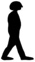 No dependencia para ABVDs(por ejemplo, IB ≥ 95)No dependencia para ABVDs(por ejemplo, IB ≥ 95)No dependencia para ABVDs(por ejemplo, IB ≥ 95)No dependencia para ABVDs(por ejemplo, IB ≥ 95)No dependencia para ABVDs(por ejemplo, IB ≥ 95)No dependencia para ABVDs(por ejemplo, IB ≥ 95)No dependencia para ABVDs(por ejemplo, IB ≥ 95)000FUNCIONAL 9  ¿Sería capaz de vivir solo sin ayuda?* corroborado por un observador externo (entorno cuidador y/o profesionales)NOABVDs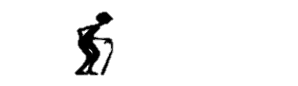 Dependencia leve-moderada(por ejemplo, IB 90-65) Dependencia leve-moderada(por ejemplo, IB 90-65) Dependencia leve-moderada(por ejemplo, IB 90-65) Dependencia leve-moderada(por ejemplo, IB 90-65) Dependencia leve-moderada(por ejemplo, IB 90-65) Dependencia leve-moderada(por ejemplo, IB 90-65) Dependencia leve-moderada(por ejemplo, IB 90-65) 11FUNCIONAL 9  ¿Sería capaz de vivir solo sin ayuda?* corroborado por un observador externo (entorno cuidador y/o profesionales)NOABVDs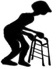 Dependencia moderada-grave(por ejemplo, IB 60-25)Dependencia moderada-grave(por ejemplo, IB 60-25)Dependencia moderada-grave(por ejemplo, IB 60-25)Dependencia moderada-grave(por ejemplo, IB 60-25)Dependencia moderada-grave(por ejemplo, IB 60-25)Dependencia moderada-grave(por ejemplo, IB 60-25)Dependencia moderada-grave(por ejemplo, IB 60-25)22FUNCIONAL 9  ¿Sería capaz de vivir solo sin ayuda?* corroborado por un observador externo (entorno cuidador y/o profesionales)NOABVDs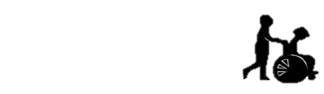 Dependencia absoluta(por ejemplo, IB ≤20) ?Dependencia absoluta(por ejemplo, IB ≤20) ?Dependencia absoluta(por ejemplo, IB ≤20) ?Dependencia absoluta(por ejemplo, IB ≤20) ?Dependencia absoluta(por ejemplo, IB ≤20) ?Dependencia absoluta(por ejemplo, IB ≤20) ?Dependencia absoluta(por ejemplo, IB ≤20) ?33COGNITIVO10 ¿Tiene problemas de memoria que interfieran en su día a día y/o en la toma de decisiones? * corroborado por un observador externo (entorno cuidador y/o profesionales)NOAusencia de deterioro cognitivo00COGNITIVO10 ¿Tiene problemas de memoria que interfieran en su día a día y/o en la toma de decisiones? * corroborado por un observador externo (entorno cuidador y/o profesionales)SÍDESPLEGABLE DESPLEGABLE COGNITIVO10 ¿Tiene problemas de memoria que interfieran en su día a día y/o en la toma de decisiones? * corroborado por un observador externo (entorno cuidador y/o profesionales)SÍ¿Deterioro cognitivo leve-moderado (equivalente a GDS ≤5)?11COGNITIVO10 ¿Tiene problemas de memoria que interfieran en su día a día y/o en la toma de decisiones? * corroborado por un observador externo (entorno cuidador y/o profesionales)SÍ¿Deterioro cognitivo grave-muy grave (equivalente a GDS ≥ 6)?22EMOCIONAL11 A lo largo del último mes ¿se ha sentido frecuentemente triste o ha perdido interés para realizar actividades? y/o ¿necesita habitualmente tomar medicación antidepresiva? *a partir de la anamnesis con la persona y/o percepción del  entorno cuidador/profesionalNONOAusencia de sintomatología depresivaAusencia de sintomatología depresivaAusencia de sintomatología depresiva000EMOCIONAL11 A lo largo del último mes ¿se ha sentido frecuentemente triste o ha perdido interés para realizar actividades? y/o ¿necesita habitualmente tomar medicación antidepresiva? *a partir de la anamnesis con la persona y/o percepción del  entorno cuidador/profesionalSÍSÍProbable síndrome depresivaProbable síndrome depresivaProbable síndrome depresiva111EMOCIONAL11 A lo largo del último mes ¿se ha sentido frecuentemente triste o ha perdido interés para realizar actividades? y/o ¿necesita habitualmente tomar medicación antidepresiva? *a partir de la anamnesis con la persona y/o percepción del  entorno cuidador/profesionalEMOCIONALEMOCIONAL12 A lo largo del último mes ¿se ha sentido nervioso y/o le cuesta dormir? y/o ¿necesita habitualmente tomar ansiolíticos / hipnóticos? *a partir de la anamnesis con la persona y/o percepción del  entorno cuidador/profesionalNOAusencia de ansiedad / insomnioAusencia de ansiedad / insomnioAusencia de ansiedad / insomnio0000EMOCIONAL12 A lo largo del último mes ¿se ha sentido nervioso y/o le cuesta dormir? y/o ¿necesita habitualmente tomar ansiolíticos / hipnóticos? *a partir de la anamnesis con la persona y/o percepción del  entorno cuidador/profesionalSÍProbable ansiedad / insomnioProbable ansiedad / insomnioProbable ansiedad / insomnio1111EMOCIONAL12 A lo largo del último mes ¿se ha sentido nervioso y/o le cuesta dormir? y/o ¿necesita habitualmente tomar ansiolíticos / hipnóticos? *a partir de la anamnesis con la persona y/o percepción del  entorno cuidador/profesionalSOCIAL13 ¿Existe percepción* de problemas en la vivienda (no adaptada a sus necesidades,...) o de problemas económicos (la persona tiene dificultades para llegar a final de mes, pasa frío en casa, hay posibilidades de pérdida de la vivienda,...)?* Percepción por parte del/la profesional  13 ¿Existe percepción* de problemas en la vivienda (no adaptada a sus necesidades,...) o de problemas económicos (la persona tiene dificultades para llegar a final de mes, pasa frío en casa, hay posibilidades de pérdida de la vivienda,...)?* Percepción por parte del/la profesional  NONONOAusencia de problemas económicos o de vivienda SOCIAL13 ¿Existe percepción* de problemas en la vivienda (no adaptada a sus necesidades,...) o de problemas económicos (la persona tiene dificultades para llegar a final de mes, pasa frío en casa, hay posibilidades de pérdida de la vivienda,...)?* Percepción por parte del/la profesional  13 ¿Existe percepción* de problemas en la vivienda (no adaptada a sus necesidades,...) o de problemas económicos (la persona tiene dificultades para llegar a final de mes, pasa frío en casa, hay posibilidades de pérdida de la vivienda,...)?* Percepción por parte del/la profesional  SÍSÍSÍProbable presencia de problemas económicos o de viviendaSOCIAL13 ¿Existe percepción* de problemas en la vivienda (no adaptada a sus necesidades,...) o de problemas económicos (la persona tiene dificultades para llegar a final de mes, pasa frío en casa, hay posibilidades de pérdida de la vivienda,...)?* Percepción por parte del/la profesional  13 ¿Existe percepción* de problemas en la vivienda (no adaptada a sus necesidades,...) o de problemas económicos (la persona tiene dificultades para llegar a final de mes, pasa frío en casa, hay posibilidades de pérdida de la vivienda,...)?* Percepción por parte del/la profesional  SOCIALSOCIAL14 ¿Pasa la mayor parte del día solo y/o tiene dificultades para realizar actividades de ocio (salir a pasear, participar en actividades lúdicas, recibir visitas u otras actividades relacionales -según las circunstancias de cada persona-) con familiares o amigos?                                     *a partir de la anamnesis con la persona y/o percepción del  entorno cuidador/profesional14 ¿Pasa la mayor parte del día solo y/o tiene dificultades para realizar actividades de ocio (salir a pasear, participar en actividades lúdicas, recibir visitas u otras actividades relacionales -según las circunstancias de cada persona-) con familiares o amigos?                                     *a partir de la anamnesis con la persona y/o percepción del  entorno cuidador/profesionalNONOAusencia de problemas en actividades relacionales, sociales y de participaciónAusencia de problemas en actividades relacionales, sociales y de participación0   1(Si respuesta positiva a cualquiera de las 3 cuestiones)    1(Si respuesta positiva a cualquiera de las 3 cuestiones) SOCIAL14 ¿Pasa la mayor parte del día solo y/o tiene dificultades para realizar actividades de ocio (salir a pasear, participar en actividades lúdicas, recibir visitas u otras actividades relacionales -según las circunstancias de cada persona-) con familiares o amigos?                                     *a partir de la anamnesis con la persona y/o percepción del  entorno cuidador/profesional14 ¿Pasa la mayor parte del día solo y/o tiene dificultades para realizar actividades de ocio (salir a pasear, participar en actividades lúdicas, recibir visitas u otras actividades relacionales -según las circunstancias de cada persona-) con familiares o amigos?                                     *a partir de la anamnesis con la persona y/o percepción del  entorno cuidador/profesionalSÍSÍPresencia de problemas en actividades relacionales, sociales y de participaciónPresencia de problemas en actividades relacionales, sociales y de participación0   1(Si respuesta positiva a cualquiera de las 3 cuestiones)    1(Si respuesta positiva a cualquiera de las 3 cuestiones) SOCIAL14 ¿Pasa la mayor parte del día solo y/o tiene dificultades para realizar actividades de ocio (salir a pasear, participar en actividades lúdicas, recibir visitas u otras actividades relacionales -según las circunstancias de cada persona-) con familiares o amigos?                                     *a partir de la anamnesis con la persona y/o percepción del  entorno cuidador/profesional14 ¿Pasa la mayor parte del día solo y/o tiene dificultades para realizar actividades de ocio (salir a pasear, participar en actividades lúdicas, recibir visitas u otras actividades relacionales -según las circunstancias de cada persona-) con familiares o amigos?                                     *a partir de la anamnesis con la persona y/o percepción del  entorno cuidador/profesional0   1(Si respuesta positiva a cualquiera de las 3 cuestiones)    1(Si respuesta positiva a cualquiera de las 3 cuestiones) SOCIAL0   1(Si respuesta positiva a cualquiera de las 3 cuestiones)    1(Si respuesta positiva a cualquiera de las 3 cuestiones) SOCIAL15 ¿Tiene dificultades para saber a quién acudir cuando necesita ayuda?     *a partir de la anamnesis con la persona y/o percepción del  entorno cuidador/profesional15 ¿Tiene dificultades para saber a quién acudir cuando necesita ayuda?     *a partir de la anamnesis con la persona y/o percepción del  entorno cuidador/profesionalNONOAusencia de problemas de soporteAusencia de problemas de soporte0   1(Si respuesta positiva a cualquiera de las 3 cuestiones)    1(Si respuesta positiva a cualquiera de las 3 cuestiones) SOCIAL15 ¿Tiene dificultades para saber a quién acudir cuando necesita ayuda?     *a partir de la anamnesis con la persona y/o percepción del  entorno cuidador/profesional15 ¿Tiene dificultades para saber a quién acudir cuando necesita ayuda?     *a partir de la anamnesis con la persona y/o percepción del  entorno cuidador/profesionalSÍSÍProbables problemas de soporte por parte de familiares, cuidadores, ...Probables problemas de soporte por parte de familiares, cuidadores, ...0INFORMACIÓN Y PREFERENCIAS16  Sobre su situación de salud, ¿piensa que se tienen suficientemente en cuenta sus opiniones y preferencias?     * en relación a: la información que desea, el tratamiento a recibir y el lugar donde fue tratado o las disposiciones en caso de mala evoluciónSÍINFORMACIÓN Y PREFERENCIAS16  Sobre su situación de salud, ¿piensa que se tienen suficientemente en cuenta sus opiniones y preferencias?     * en relación a: la información que desea, el tratamiento a recibir y el lugar donde fue tratado o las disposiciones en caso de mala evoluciónNO Riesgo de falta de información o de participación de la persona en la toma de decisionesINFORMACIÓN Y PREFERENCIAS16  Sobre su situación de salud, ¿piensa que se tienen suficientemente en cuenta sus opiniones y preferencias?     * en relación a: la información que desea, el tratamiento a recibir y el lugar donde fue tratado o las disposiciones en caso de mala evoluciónESPIRI-TUALIDAD17 ¿Se ve con fuerzas para afrontar el futuro?SÍESPIRI-TUALIDAD17 ¿Se ve con fuerzas para afrontar el futuro?NO Riesgo de problemática a nivel existencialESPIRI-TUALIDAD17 ¿Se ve con fuerzas para afrontar el futuro?NO